Из хобби в карьеру: 7 профессий, которые можно начать осваивать еще в школе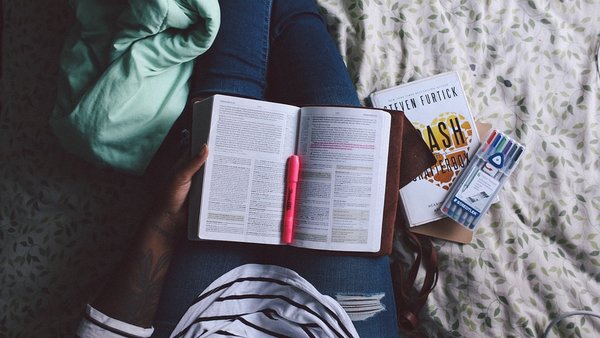 Вряд ли кто-то решится спорить насчет того, как сильно технологии изменили нашу жизнь. Поменялось все: как мы покупаем, общаемся, смотрим кино и познаем мир. Учимся мы теперь тоже по-другому. Обучение стало гораздо доступнее для людей разных возрастов и разного уровня достатка. Учиться можно, когда удобно и как удобно. А это значит, что стать профессионалом можно еще в юности, изучая свое любимое занятие и погружаясь в него с помощью интернет-контента. Онлайн-образование как минимум даст хорошую базу будущим студентам, а как максимум — сделает вас профи еще до поступления в вуз.Как освоить перспективные профессии задолго до поступления в университет (и что это за профессии), рассказала Виктория Жукова, менеджер онлайн-маркетплейса для поиска репетиторов Preply.Графический дизайнерКурсы графического дизайна стоят немало, а обучение в университете на соответствующей специальности занимает годы. Интернет предлагает сэкономить средства, время и приступить к самостоятельной работе. Спешить и учить все подряд не стоит. В первую очередь нужно определиться, какой раздел графического дизайна интересен больше всего: дизайн логотипов, веб-дизайн, мобильные приложения, игры и так далее. Поймите, чего именно вы хотите.Нельзя стать графическим дизайнером, не имея ни малейшего представления о рисунке, цвете, композиции. Знакомство с графическим дизайном нужно начинать с понимания, что такое каллиграфия и леттеринг.Далее — браться за Photoshop и Adobe Illustrator. Питайте себя уроками, мастер-классами и постепенно работайте над созданием собственного портфолио.Моушн-дизайнерБез моушн-дизайна (motion design) не обходятся телеканалы, кинопроизводство и веб-дизайн. На российском рынке профессия моушн-дизайнера новая, но уже востребованная.Специалист по моушну должен хорошо разбираться во всех трех направлениях. Основа основ — понимание, что такое графический дизайн, о нем написано выше.Предпочтения в используемых инструментах в моушн-дизайне расходятся, предлагаю самые популярные. Для обработки видео работают в Adobe After Effects, Nuke, Apple Motion. Для создания и редактирования трехмерной графики и анимации используют Autodesk 3ds Max, LightWave 3D, Cinema 4D.Кроме этого, грамотный моушн-дизайнер умеет работать с информацией, анализировать собственные работы, а также умеет презентовать себя и свои работы.ФотографМастерство фотографа нарабатывается тысячами снимков. Помимо техники, настоящий фотограф обладает обширной базой знаний и постоянно занимается самообразованием. Интересоваться искусством фотографии — значит постоянно посещать выставки, слушать мастер-классы и лекции, вдохновляться работами великих мастеров. И работать, работать, работать.Нужно начинать с понятий о композиции, свете, а также азов фотографических жанров.В зависимости от того, какая камера оказалась у вас в руках, можно смотреть видеоуроки по подготовке техники к съемке.Пригодится знание графических редакторов наподобие Adobe Photoshop. Учитесь у таких мэтров, как Энни Лейбовиц, Ричард Аведон, Анри-Картье Брессон и других.Специалист по 3D-моделированиюПопулярность трехмерного моделирования будет только расти. 3D используется в создании каталогов и интернет-магазинов, в архитектуре и виртуальной реальности. Дальше — больше: фильмы, дизайн, научные исследования. Как говорит Джонатан Уильямсон из CG Cookie, для начала у человека должна быть страсть к компьютеру.Профессионалы советуют новичкам в трехмерном моделировании изучать Blender, так как он может работать практически на любом компьютере и занимает мало места.Также удобна программа SketchUp с довольно простым и понятным интерфейсом.Но прежде чем учить софт и погружаться в моделирование, нужно научиться быть наблюдательным и внимательным к деталям вокруг себя, текстурам и формам.ПрограммистСамостоятельное изучение программирования без высшего образование может занять больше времени, чем с оным. Но если впереди вас ждет учеба в техническом вузе, такая практика пойдет только на пользу.Прежде всего нужно разобраться, какое направление программирования интересует больше других. Сейчас пользуются спросом веб-разработка и разработка для мобильных устройств. Но выбор только за вами, а выбирать есть из чего.Начать можно с семейства языков Си.Это классика, и даже минимальное знание одного из этих языков станет хорошей базой.Еще стоит присмотреться к HTML — это один из самых простых язык программирования, он встречается в разметке на любой веб-страничке. Процедурный и объектно-ориентированный, HTML служит основой, а также своеобразным тестом — ваше это или нет.Далее можно переходить на JavaScript, SQL.Не стоит пренебрегать множеством полезных видео, интервью от профи, лекций.ЗвукорежиссерДля начала не стоит путать профессию звукорежиссера с работой диджея или звукооператора. Звукорежиссер не воспроизводит звук технически, он создает полную звуковую картину записываемого материала или проходящего мероприятия. Звукорежиссеры нужны на студиях звукозаписи, на радио, в кинематографе — везде, где нужен качественный звук.Это профессия техническая и творческая в равных долях.В первую очередь звукорежиссура требует наличия музыкального слуха, без него никак. Далее можно изучать техническую часть. Для обучения нужен компьютер, микрофон, хорошие наушники и колонки.Начинать лучше с понятий физики звука, физиологии слуха, стерео.После ученик приступает к изучению правил сведения в зависимости от направления. От него же зависит и изучение аппаратуры.Режиссер монтажаЗнание монтажа нужно всем, кто работает с видео — блогерам, телевизионщикам, киноделам. Качество монтажа влияет на конечный результат: им можно утомить или заставить зрителя прилипнуть к экрану.Для начала нужно тренироваться на собственных видеороликах.Но минимальное разрешение камеры должно быть 720 на 1280 и 30 кадров в секунду.Если нет техники для съемки, можно использовать, например, клипы любимых исполнителей.Режиссеры монтажа рекомендуют такие программы, как Wondershare Video Editor, Corel VideoStudio Pro X10, Shotcut, CyberLink PowerDirector 16 Ultra и VEGAS Movie Studio.Настоятельно советуют посмотреть видео Зака Кинга, который делает невероятные видео именно благодаря искусству монтажа.Мастер-класс по монтажу от Ингмара Бергмана — кладезь знаний от классика мирового кино.Независимо от выбора профессии, самообразование и постоянная работа над собой — секретные ингредиенты успеха. Полезной информации много, нужно только найти нужную для себя и вовремя ее впитать.Незачем ждать окончания университета или даже школы, становиться специалистом можно здесь и сейчас. Главное — много трудиться, мечтать и ни в коем случае не сдаваться.Источник: https://letidor.ru/obrazovanie/iz-hobbi-v-kareru-7-professiy-kotorye-mozhno-osvoit-esche-v-shkole.htm29.08.2018